Domovy na Orlici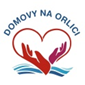 1. máje 104, 517 22 Albrechtice nad Orlicí, IČO 42886171tel, fax.: 494377069, e-mail: info@domovynaorlici.cz                                     Domov pro seniory, Rudé armády 1, 517 24 BorohrádekDodavatel :ZAHRADNICTVÍ FLEGLOVI, s.r.o. Janáčkova 925 517 54 Vamberk IČ: 07831862 DIČ: CZ 07831862Objednávka číslo: 129/2022V Borohrádku dne 06.12.2022Objednáváme:Objednáváme zahradní práce dle cenové nabídky ze dne 02.12.2022 za celkovou částku 117.143,- Kč bez DPH.Děkujeme za vyřízení objednávky.Bankovní spojení: Raiffeisen Bank Č.ú. 1033329085/5500                                                                                             Tel.: 602 500 459e-mail: vackova@domovynaorlici.cz 					Vyřizuje: Dominika Vacková razítko, podpisProsíme o potvrzení objednávky.